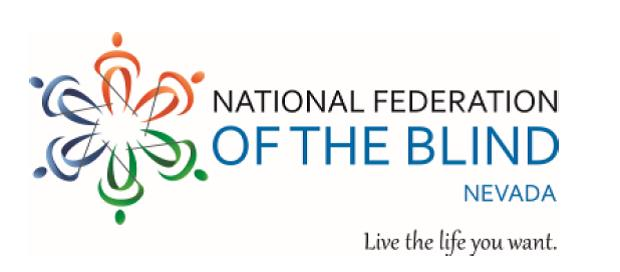 National Federation of the Blind of Nevada2016 Annual State ConventionNovember 11 – November 13Grand Sierra Resort2500 East 2nd StreetReno, NV 89595775-789-2000NFB OF NEVADA BOARD OF DIRECTORSPresident:	Kimie BeverlyVice President:	Michael AusbunSecretary:	Frida AizenmanTreasurer:	Chun ChaoBoard Member I:	Shaetonna JacksonBoard Member II:	Thomas KearnsBoard Member III:	Dora Uchel2016 National Representative:	National President, Mark RiccobonoTHE 2016 CONVENTION COMMITTEETerri Rupp, Michael Ausbun, Sarah Alawami, Chun Chao, Kimie Beverly, Frida Aizenman, Amanda Bolton, and Thomas KearnsEXHIBITORSA.T. Guys and Blindfold GamesSPECIAL THANKSThe Grand Sierra Resort staff, all of our speakers, guests, Federation friends, family, and National President Mark Riccobono.The National Federation of the Blind knows that blindness is not the characteristic that defines you or your future. Every day we raise the expectations of blind people, because low expectations create obstacles between blind people and our dreams. You can have the life you want; blindness is not what holds you back.FRIDAY, NOVEMBER 11, 2016CONVENTION REGISTRATION	1:00PM - 5:00PMLocated just outside of the McKinley RoomConvention Registration $10.00Banquet Ticket $40.00Membership Dues $10.00NABS ANNUAL MEETING	3:00PM - 5:00PM(Nevada Association of Blind Students)McKinley RoomMichael Ausbun, NFB of Nevada Vice President and National Association of Blind Students Secretary, will lead us in the reorganization of the Nevada Association of Blind Students. Presenting are Past and present NABS Board Members along with our NFB National President, Mark Riccobono.RESOLUTION MEETING	5:00PM - 6:00PMMcKinley RoomPolicies and Procedures of the Organization begin here at the Resolutions Meeting.NFB OF NEVADA BOARD MEETING (open to all)	6:00PM - 7:00PMMcKinley RoomEveryone is welcome to attend the board meeting of the National Federation of the Blind of Nevada.ACCESSIBLE FAMILY GAME NIGHT	7:00PM - 9:00PMFamily Hospitality SuiteHosted by the Nevada Organization of Parents of Blind Children, $10.00 gets you snacks, refreshments, and a fantastic couple hours of competitive fun with accessible games. Contact Terri Rupp at 702-524-0835 for the Family Hospitality Suite location.SATURDAY, NOVEMBER 12, 2016CONVENTION REGISTRATION (last chance)	7:00AM - 9:00AMLocated just outside of Sierra 2Convention Registration $10.00Banquet Ticket $40.00Membership Dues $10.00COMMENCEMENT	9:00AM - 9:30AMSierra 2 Welcome to the 2016 National Federation of the Blind of Nevada State Convention. Led by Terri Rupp, Convention Chair, please join us as we honor our great nation and Federation leaders with an invocation, the National Anthem, Pledge of Allegiance, and NFB Pledge.NFB NATIONAL REPORT	9:30AM - 10:00AMSierra 2National Federation of the Blind President, Mark Riccobono, reports on what’s happening across the nation in the National Federation of the Blind.NFB OF NEVADA PRESIDENTIAL REPORT	10:00AM - 10:30AMSierra 2NFB of Nevada President, Kimie Beverly, reports on what the state of Nevada has accomplished in the past year.SERVING THE FEDERATION LOCALLY, NATIONALLY, AND BEYOND	10:30AM - 12:00PMSierra 2NFB of Nevada Vice President, Michael Ausbun, shares his experience of serving the organization locally, as an intern at our National Center, and as a volunteer at the World Blind Union Conference.	10:30AMMelissa Riccobono, First Lady of the National Federation of the Blind, a blind parent, and www.blindparents.org head contact for the Parents of Blind Children.	10:50AMChristella Garcia, licensed Massage Therapist by trade, and Bronze Paralympic Metal Winner in the 2016 Rio Paralympic Games.	11:10AMWill Geddes from the Geddes Law Firm	11:30AM-11:50: Employment Discrimination: The INS and outs of title one of the Americans with Disabilities ActAnnouncements, Questions, and Answers	11:50AMLUNCH BREAK (on your own)	12:00PM - 2:00PMExhibitors A.T. Guys and Blindfold Games will be available just outside of the meeting room during lunch break.NOPBC AROUND THE TABLE DISCUSSION LUNCH	12:30PM - 1:30PM(Nevada Organization of Parents of Blind Children)Family Hospitality SuiteJoin parents of blind children in a relaxed group discussion on all topics concerning raising blind children. $10.00 will get you pizza and refreshments.SERVING THE FEDERATION LOCALLY, NATIONALLY, AND BEYOND (continued)	2:00PM - 4:00PMSierra 2Assembly Woman, Amber Joiner, Committee on Education.	2:00PMQuestion and Answer session	2:20PMMary Zabel, Director of Disability Resource Center, University of Nevada, Reno, and her colleague, Darrin McCarthy.	2:30PMQuestion and Answer session	2:50PMNancy Denninger, Vocational Rehabilitation Counselor.	3:00PMQuestion and Answer session	3:20PMJennifer Kennedy NOMCT, graduate of the Louisiana Tech Professional Development and Research Institute on Blindness, “A Method to the Madness”, and Bre Brown, Louisiana Center for the Blind Alumni, National Association of Blind Students First Vice President, “Never Too Soon for Training.”	3:30PMQuestion and Answer session	3:50PMBRIDGES AND BELLS PANEL	4:00PM - 4:50PMSierra 2Lisa Bonie, Executive Director of the Northern Nevada Center for Independent Living, discusses the importance of building bridges in the community.	4:00PMHelen McCoy, Nevada BELL Academy Co-coordinator discusses our upcoming BELL (Braille Enrichment Learning and Literacy) Academy.	4:20PMQuestion and Answer session	4:40PMANNOUNCEMENTS	4:50PM - 5:00PMSierra 2ADJOURNMENT	5:00PMMEET THE PRESIDENT MIXER	6:00PM - 7:00PMSierra 1 & 2Meet NFB President Mark Riccobono, First Lady Melissa Riccobono, NFB of Nevada President Kimie Beverly, and mix and mingle with fellow federation members new and old while enjoying refreshments from the cash bar before the banquet.BANQUET	7:00PM - 10:00PMSierra 1 & 2Banquet Chair: Michael AusbunKeynote Address: National President, Mark RiccobonoAward Plaque presentation to Senator Heller for his support in the Space Available Bill, presented by Michael Ausbun, our Legislative Director.Unity Scholarship Awards presented by Scholarship Committee Chair, Terri Rupp.SUNDAY, NOVEMBER 13, 2016NFB OF NEVADA BUSINESS SESSION	9:00AM - 12:00PMSierra 2Treasurer’s Report, Chun Chao, NFB of Nevada State Treasurer	9:00AMAffiliate Constitutional Amendments	9:20AMResolutions	9:40AMElections	10:00AMThe positions up for election are:PresidentSecretaryTreasurerBoard Member IBoard Member IIIThank you for being a part of the 2016 National Federation of the Blind of Nevada State Convention. With love, hope, and determination, we transform dreams into reality.